В соответствии с ч.5 статьи 28 Федерального закона от 06.10.2003 года         № 131-ФЗ «Об общих принципах организации местного самоуправления в Российской Федерации», статьями 5.1, 42, 43, 45 Градостроительного кодекса Российской Федерации, на основании статей 16, 24 Устава муниципального образования Бузулукский район Оренбургской области, руководствуясь Положением об организации и проведении публичных слушаний или общественных обсуждений в муниципальном образовании Бузулукский район Оренбургской области, утвержденным решением Совета депутатов муниципального образования Бузулукский район от 20.11.2018  № 272, и в целях соблюдения прав граждан на благоприятные условия жизнедеятельности                                         п о с т а н о в л я ю :1. Провести публичные слушания по проекту планировки и проекту межевания территории для проектирования и строительства объекта           ООО «Нефтяная Компания «Новый Поток»: «Обустройство кустовых площадок Могутовского и Гремячевского месторождений» в границах муниципальных образований Твердиловский сельсовет, Березовский сельсовет и Колтубановский поссовет Бузулукского района Оренбургской области, разработанному   ООО «Геотек» на основании постановления администрации муниципального образования Бузулукский район от 01.02.2021 №60–п «О подготовке документации по планировке территории» по объекту ООО «Нефтяная Компания «Новый Поток» – 13 июля 2021 года в 16-00 местного времени по адресу: г. Бузулук, ул. Ленина, 10, каб. №15. Проект постановления об утверждении проектной документации прилагается и подлежит размещению на официальном сайте Бузулукского района www.bz.orb.ru 2. Установить с 10 июня 2021 года по 12 июля 2021 года срок подачи предложений и замечаний участниками публичных слушаний в Администрацию Бузулукского района по адресу: Оренбургская область,          г. Бузулук, ул. Ленина,67, 1 этаж, каб. 1.3. Утвердить Порядок учета предложений по проекту планировки и проекту межевания территории для проектирования и строительства объекта ООО «Нефтяная Компания «Новый Поток»: «Обустройство кустовых площадок Могутовского и Гремячевского месторождений» в границах муниципальных образований Твердиловский сельсовет, Березовский сельсовет и Колтубановский поссовет Бузулукского района Оренбургской области согласно приложению.4. Подготовку и проведение публичных слушаний по проекту планировки и проекту межевания территории для строительства линейного объекта ООО «Нефтяная Компания «Новый Поток»: «Обустройство кустовых площадок Могутовского и Гремячевского месторождений» в границах муниципальных образований Твердиловский сельсовет, Березовский сельсовет и Колтубановский поссовет Бузулукского района Оренбургской области возложить на отдел архитектуры и градостроительства администрации района.5. В течение всего периода размещения проекта планировки и проекта межевания территории объекта ООО «Нефтяная Компания «Новый Поток»: «Обустройство кустовых площадок Могутовского и Гремячевского месторождений» в границах муниципальных образований Твердиловский сельсовет, Березовский сельсовет и Колтубановский поссовет Бузулукского района Оренбургской области и информационных материалов к нему, осуществляется экспозиция, а также консультирование посетителей по адресу: Оренбургская область, г. Бузулук, ул. Ленина, 67, 1 этаж, каб. 1, с 8.00 до 17.00 (обед 13.00 – 14.00).Размещение проекта: официальный сайт администрации муниципального образования Бузулукский район Оренбургской области в сети «Интернет» (http://www.bz.orb.ru/officials/units/otdel-arkhitektury-i-gradostroitelstva/).6.  Настоящее постановление вступает в силу со дня подписания и подлежит официальному опубликованию в газете «Российская провинция» и официальному опубликованию на правовом интернет-портале Бузулукского района (www.pp-bz.ru).7. Контроль за исполнением данного постановления возложить на первого заместителя главы администрации района по оперативному управлению Евсюкова А.Н.Глава района                                                                                   Н.А. БантюковРазослано: в дело,  отделу   архитектуры  и   градостроительства,                                                         Бузулукской межрайпрокуратуре, ООО «Нефтяная Компания «Новый Поток», главам  Твердиловского сельсовета, Березовского сельсовета,  Колтубановского   поссовета.Приложение к постановлению администрации района от _________ № ______Порядок учета предложений по проекту планировки и проекту межевания территории для строительства линейного объекта           ООО «Нефтяная Компания «Новый Поток»: «Обустройство кустовых площадок Могутовского и Гремячевского месторождений» в границах муниципальных образований Твердиловский сельсовет, Березовский сельсовет и Колтубановский поссовет Бузулукского района Оренбургской областиУчет предложений по рассмотрению проекта планировки и проекта межевания территории для строительства линейного объекта                   ООО «Нефтяная Компания «Новый Поток»: «Обустройство кустовых площадок Могутовского и Гремячевского месторождений» в границах муниципальных образований Твердиловский сельсовет, Березовский сельсовет и Колтубановский поссовет Бузулукского района Оренбургской области осуществляется в соответствии с Положением об организации и проведении публичных слушаний или общественных обсуждений в муниципальном образовании Бузулукский район Оренбургской области, утвержденным решением Совета депутатов муниципального образования Бузулукский район от 20.11.2018 №272. Все предложения по внесению изменений и дополнений в указанный проект планировки и проект межевания территории для строительства линейного объекта ООО «Нефтяная Компания «Новый Поток»: «Обустройство кустовых площадок Могутовского и Гремячевского месторождений» в границах муниципальных образований Твердиловский сельсовет, Березовский сельсовет и Колтубановский поссовет Бузулукского района Оренбургской области принимаются в письменном виде ежедневно, кроме субботы и воскресенья, с 10 июня 2021 года по 12 июля 2021 года, с 9.00 до 17.00, перерыв  с 13.00 до 14.00 по адресу г. Бузулук, ул. Ленина 67, 1 этаж, каб. 1, отдел архитектуры и градостроительства администрации муниципального образования Бузулукский район.Поступившие предложения и замечания будут внесены в протокол публичных слушаний и учтены при принятии решения об утверждении проекта планировки и проекта межевания.При проведении публичных слушаний по проекту планировки и проекту межевания территории для строительства линейного объекта     ООО «Нефтяная Компания «Новый Поток»: «Обустройство кустовых площадок Могутовского и Гремячевского месторождений» в границах муниципальных образований Твердиловский сельсовет, Березовский сельсовет и Колтубановский поссовет Бузулукского района Оренбургской области всем заинтересованным лицам обеспечиваются равные возможности для выражения своего мнения.В соответствии с Федеральным законом от 06.10.2003 № 131 - ФЗ «Об общих принципах организации местного самоуправления в Российской Федерации», статьей 45 Градостроительного кодекса Российской Федерации, постановлением Правительства Российской Федерации от 12.05.2017 № 564 «Об утверждении положения о составе и содержании проектов планировки территории, предусматривающих размещение одного или нескольких линейных объектов», руководствуясь статьей 24 Устава муниципального образования Бузулукский район, с учетом протокола публичных слушаний от «___» ___________ 2021г. и информации по результатам публичных слушанийп о с т а н о в л я ю :1. Утвердить проект планировки и проект межевания территории для строительства линейного объекта ООО «Нефтяная Компания «Новый Поток»: «Обустройство кустовых площадок Могутовского и Гремячевского месторождений» в границах муниципальных образований Твердиловский сельсовет, Березовский сельсовет и Колтубановский поссовет Бузулукского района Оренбургской области.2. Контроль за исполнением данного постановления возложить на первого заместителя главы администрации района по оперативному управлению Евсюкова А.Н.3.  Настоящее постановление вступает в силу со дня подписания и подлежит размещению на официальном сайте муниципального образования    Бузулукский район www.bz.orb.ru. Глава района                                                                                        Н.А. БантюковРазослано: в дело, отделу архитектуры и градостроительства, Бузулукской                     межрайпрокуратуре, ООО «Нефтяная Компания «Новый Поток»,                     главам Твердиловского сельсовета, Березовского сельсовета,                                                                    Колтубановского поссовета.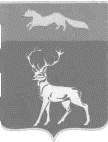 АДМИНИСТРАЦИЯМУНИЦИПАЛЬНОГО ОБРАЗОВАНИЯБУЗУЛУКСКИЙ РАЙОНОРЕНБУРГСКОЙ ОБЛАСТИПОСТАНОВЛЕНИЕ10.06.2021 № 482-пг. БузулукО назначении и проведении публичных слушаний по обсуждению проекта планировки и проекта межевания территории для строительства линейного объекта ООО «Нефтяная Компания «Новый Поток»: «Обустройство кустовых площадок Могутовского и Гремячевского месторождений»АДМИНИСТРАЦИЯМУНИЦИПАЛЬНОГО ОБРАЗОВАНИЯБУЗУЛУКСКИЙ РАЙОНОРЕНБУРГСКОЙ ОБЛАСТИПОСТАНОВЛЕНИЕ_____________ № _______г. БузулукПРОЕКТОб утверждении проекта планировкитерритории и проекта межевания территории для строительства линейного объекта ООО «Нефтяная Компания «Новый Поток»: «Обустройство кустовых площадок Могутовского и Гремячевского месторождений»